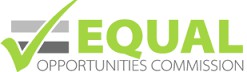 An institution set up under the Equal Opportunities Act 2008                                               COMPLAINT FORMPARTICULARS OF COMPLAINANT(To be filled in by the complainant or the person assisting him/her)Title (Mr/Mrs/Miss): …………………………………………………………………...Surname: ………………………………………………………………………………First Name: …………….......................................................................................4. National Identity Card Number:	(please attach photocopy)5. Address: ……………………………………………………………………….	
……………………………………………………………………………………	6. Occupation:	7. Telephone (Home): …………………… (Work): ………………………	8. Mobile: …………………………………   Fax: …………………………………	9. Email:	PARTICULARS OF RESPONDENT(S) 
	Alleged Discriminator(s)1.  Name(s) of person(s)/ organisation(s) complained against:……………………………………………………………………………………………………………………..……………………………………………………….…………………………………..………………………………………………….2.  Address:	3.  Telephone:……………………………… Fax: ……………………………………	4.  Email:	5.  Relationship to complainant (aggrieved person): ……………………………	Equal Opportunities Commission1st Floor, Belmont House, Intendance Street, Port-Louis, MauritiusTel: 201-1074; Fax: 201-3408; Email: eoc@govmu.orgPage 1 of 41. Status of Complainant(a)		On what ground/s do you think you have been discriminated against?  Please tick the box      that applies.          Age																               Ethnic Origin                                 Political Opinion	         Caste                                Impairment                                   Race          Colour                               Marital Status                               Sex          Creed                                Place of Origin																								Sexual Orientation          Criminal Record(b)  Explain exactly what happened and the circumstances that led to same. (Be brief and precise). If you need more space, please use additional sheets of paper which must be duly numbered and signed by you.(Please refer to Section 2 of the Equal Opportunities Act 2008 for particulars.)____________________________________________________________________________ 
____________________________________________________________________________ 
____________________________________________________________________________ 
____________________________________________________________________________ 
____________________________________________________________________________ 
____________________________________________________________________________ 
____________________________________________________________________________ 
____________________________________________________________________________ 
____________________________________________________________________________ 
____________________________________________________________________________ 
____________________________________________________________________________ 
____________________________________________________________________________ 
____________________________________________________________________________ 
____________________________________________________________________________ 
____________________________________________________________________________ 
____________________________________________________________________________ 
____________________________________________________________________________ 
______________________________________________________________________________Page 2 of 42. Why according to you did the respondent(s) act in such a way?____________________________________________________________________________ 
____________________________________________________________________________ 
____________________________________________________________________________ 
____________________________________________________________________________ 
____________________________________________________________________________ 
____________________________________________________________________________3. How has this problem affected you? What prejudice have you experienced and what would you like us to do following this complaint?____________________________________________________________________________ 
____________________________________________________________________________ 
____________________________________________________________________________ 
____________________________________________________________________________ 
____________________________________________________________________________ 
____________________________________________________________________________ 
____________________________________________________________________________4. Do you have any witness(es)?	Yes               	 NoIf Yes, please specify their names and respective contact address:____________________________________________________________________________ 
____________________________________________________________________________ 
____________________________________________________________________________ 
____________________________________________________________________________5. Other InstitutionsHave you submitted a complaint against the same person/organisation in relation to the same factsto another institution/court?                              Yes                               NoIf Yes, please specify the name(s) of the institution(s) and the date(s) of the complaint.  (Please annex photocopies of same)____________________________________________________________________________ 
____________________________________________________________________________ 
____________________________________________________________________________Page 3 of 46. Any other relevant information you would like to provide?____________________________________________________________________________ 
____________________________________________________________________________ 
____________________________________________________________________________ 
____________________________________________________________________________ 
____________________________________________________________________________7. DocumentsPlease attach copies of all relevant documents. If you cannot provide same, kindly inform us where they may be obtained from.____________________________________________________________________________ 
____________________________________________________________________________ 
____________________________________________________________________________ 
____________________________________________________________________________I hereby declare that I am making this complaint in good faith and that the facts contained therein are true and correct and regarding which I assume full responsibility.______________________________________	________________________________                Signature	                                                                           DateSend this complaint form to:The Secretary,Equal Opportunities Commission, 1st Floor, Belmont House,Intendance Street, Port Louis.For further information, please contact the Equal Opportunities Commission on 201-1074/ 201-3502. You are advised to access our website eoc.govmu.org wherein reference is made to the Equal Opportunities Act 2008 before filling this complaint form. You can also fax your complaint form on 201-3408 or email it on eoc@govmu.org.Page 4 of 4